KEFRI/Reg./ADM/03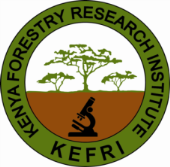 KENYA FORESTRY RESEARCH INSTITUTEGATE PASSThe person named above us authorized to remove the goods listed below from the Central WarehouseAuthorizing Officer 	…………………………………………………………………..Time out ………………………………………….. Date …………………………....Security Officer 	…………………………………………………………………..SectionDivisionDate NameIndenterVehicle No.Reference No.DescriptionQuantity 